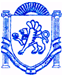 	  РЕСПУБЛІКА КРИМ	РЕСПУБЛИКА КРЫМ	КЪЫРЫМ ДЖУМХУРИЕТИБАХЧИСАРАЙСЬКИЙ РАЙОН	                                     БАХЧИСАРАЙСКИЙ РАЙОН                               БАГЪЧАСАРАЙ  БОЛЮГИНИНЪ УГЛІВСЬКА СІЛЬСЬКА РАДА	                                УГЛОВСКИЙ СЕЛЬСКИЙ  СОВЕТ                               УГЛОВОЕ  КОЙ  ШУРАСЫРЕШЕНИЕ76-я сессия 1-го созыва«13»августа 2019 года									№ 721О внесении изменений в решение 65-й сессии Угловского сельского совета 1-го созыва № 627 от 03.12.2018г. «О принятии части полномочий по решению отдельных вопросов местного значения в сфере дорожной деятельности»В соответствии с Федеральным законом от 6 октября 2003 года N 131-ФЗ «Об общих принципах организации местного самоуправления в Российской Федерации», Законом Республики Крым «Об основах местного самоуправления в Республике Крым» от 21.08.2014 № 54, Законом Республики Крым от 30 июня 2017г. № 394-ЗРК/2017 «О внесении изменения в статью 2 Закона Республики Крым «О закреплении за сельскими поселениями Республики Крым вопросов местного значения», решением 64-й сессии  Угловского сельского совета 1-го созыва от 09 ноября 2018г. № 615 «О передаче осуществления части полномочий по решению вопросов местного значения – дорожной деятельности в отношении автомобильных дорог местного значения в границах населенного пункта поселения», решения 66-й сессии 1-го созыва Бахчисарайского районного совета Республики Крым от 19.11.2018г. № 770 «О передаче части полномочий по решению отдельных вопросов местного значения в сфере дорожной деятельности», решением 65-й сессии Угловского сельского совета 1-го созыва  от 03.12.2018 года № 627 «О принятии части полномочий по решению отдельных вопросов местного значения в сфере дорожной деятельности, на основании Устава муниципального образования Угловское сельское поселение Бахчисарайского района Республики Крым,УГЛОВСКИЙ СЕЛЬСКИЙ СОВЕТ РЕШИЛ:Решение 74-й сессии Угловского сельского совета 1-го созыва «О внесении изменений в решение 65-й сессии «Угловского сельского совета 1-го созыва № 627 от 03.12.2018г. «О принятии части полномочий по решению отдельных вопросов местного значения в сфере дорожной деятельности» №715 от 02.08.2019 года считать утратившим силу.Внести в решение 65-й сессии Угловского сельского совета 1-го созыва № 627 от 03.12.2018г. «О принятии части полномочий по решению отдельных вопросов местного значения в сфере дорожной деятельности» следующие изменения:Пункт 1 решения читать в следующей редакции:«Принять осуществление части полномочий по решению вопросов местного значения – дорожной деятельности в отношении автомобильных дорог местного значения, находящихся на балансе муниципального образования Угловское сельское поселение Бахчисарайского района Республики Крым в границах Угловского сельского поселения и обеспечения безопасности дорожного движения на них, включая создание и обеспечение функционирования парковой (парковочных мест), а также осуществление иных полномочий в области использования автомобильных дорог и осуществления дорожной деятельности в соответствии с федеральным и региональным законодательством с 01.01.2019 года».Пункт 2 решения читать в следующей редакции«Поручить администрации Угловского сельского поселения Бахчисарайского района Республики Крым заключить с администрацией Бахчисарайского района Республики Крым соглашение о принятии осуществления части полномочий по решению вопроса местного значения, предусмотренного пунктом 5 части 1 статьи 14 Федерального закона от 06.10.2003 N 131-ФЗ «Об общих принципах организации местного самоуправления в Российской Федерации», а именно: дорожная деятельность в отношении автомобильных дорог местного значения, находящихся на балансе муниципального образования Угловское сельское поселение Бахчисарайского района Республики Крым в границах Угловского сельского поселения и обеспечение безопасности дорожного движения на них, включая создание и обеспечение функционирования парковок (парковочных мест), осуществление муниципального контроля за сохранностью автомобильных дорог местного значения, находящихся в собственности муниципального образования Угловское сельское поселение Бахчисарайского района Республики Крым в границах Угловского сельского поселения, а также осуществление иных полномочий в области использования автомобильных дорог и осуществления дорожной деятельности в соответствии с законодательством Российской Федерации».3. Настоящее Решение подлежит опубликованию на официальном портале Правительства Республики Крым на странице Бахчисарайский муниципальный район в разделе «Органы местного самоуправления» «Муниципальные образования Бахчисарайского района» подраздел «Угловское сельское поселение» http://bahch.rk.gov.ru/ и на официальном сайте администрации Угловского сельского поселения http://uglovskoeadm.ru/. или на информационном стенде администрации Угловского сельского поселения и вступает в силу с момента его принятия.
Председатель Угловского сельского совета – глава администрации Угловского сельского поселения                                                                  Н.Н. Сосницкая